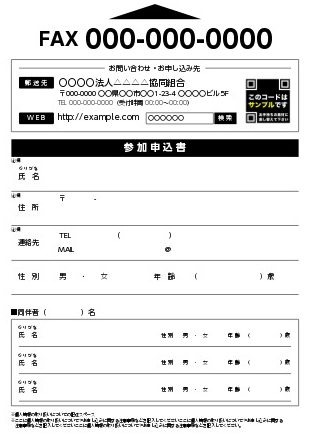 　　　　　　　　　　　　　 人材確保・ケアの質向上につなげる　　　　　　　　　　　　　　　　　　業務改善・生産性向上セミナー　【６月２３日㊎開催】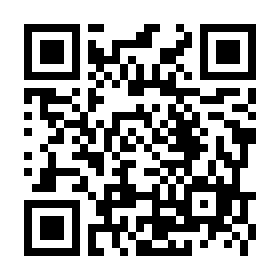 参加形態オンラインオンラインオンライン法人・施設・事業所名受講決定通知書送付先住所〒　　　　　－　　　　　　　　　　　　　　　　　　　　　　　　（申込担当者：　　　　　　　　　　　　　　）〒　　　　　－　　　　　　　　　　　　　　　　　　　　　　　　（申込担当者：　　　　　　　　　　　　　　）〒　　　　　－　　　　　　　　　　　　　　　　　　　　　　　　（申込担当者：　　　　　　　　　　　　　　）Ｔ　Ｅ　Ｌ　　　　　　　　　　－　　　　　　　　　　　　　　－　　　　　　　　　　－　　　　　　　　　　　　　　－　　　　　　　　　　－　　　　　　　　　　　　　　－F　A　X　　　　　　　　　　－　　　　　　　　　　　　　　－　　　　　　　　　　－　　　　　　　　　　　　　　－　　　　　　　　　　－　　　　　　　　　　　　　　－メールアドレス業務改善について、現在の状況をお聞かせください。□ すでに取り組んでいる□ 取り組んでいないが、今後取り組む予定がある□　取り組む予定はないが、興味がある□ すでに取り組んでいる□ 取り組んでいないが、今後取り組む予定がある□　取り組む予定はないが、興味がある□ すでに取り組んでいる□ 取り組んでいないが、今後取り組む予定がある□　取り組む予定はないが、興味がある参加者氏名※できる限り、「施設長、管理者」と「リーダー、中堅職員」のペアでお申込み下さい。（単独参加や、同じ職名で複数のご参加も可能です。）氏　　　名職　　　名参加者氏名※できる限り、「施設長、管理者」と「リーダー、中堅職員」のペアでお申込み下さい。（単独参加や、同じ職名で複数のご参加も可能です。）1参加者氏名※できる限り、「施設長、管理者」と「リーダー、中堅職員」のペアでお申込み下さい。（単独参加や、同じ職名で複数のご参加も可能です。）2参加者氏名※できる限り、「施設長、管理者」と「リーダー、中堅職員」のペアでお申込み下さい。（単独参加や、同じ職名で複数のご参加も可能です。）3参加者氏名※できる限り、「施設長、管理者」と「リーダー、中堅職員」のペアでお申込み下さい。（単独参加や、同じ職名で複数のご参加も可能です。）4参加者氏名※できる限り、「施設長、管理者」と「リーダー、中堅職員」のペアでお申込み下さい。（単独参加や、同じ職名で複数のご参加も可能です。）5備　　　考※事務局に伝えておきたい事等ありましたら、ご記入ください。